PrincipioCriterioMedida80-10055-7920-54<20Buena alimentaciónAusencia de hambre prolongadaCondición corporal0-2.68%2.69-7.50%7.51-33.37%≥ 33.38%Buena alimentaciónAusencia de sed prolongada:color simulador Cm/animal (mínimo 2 bebederos por patio)≥ 6 cm4-5.9 cm.≤ 3.9 cmBuena alimentaciónAusencia de sed prolongada:color simulador Cazoleta/animal (mínimo 2 bebederos por patio)≤ 1/10≤ 1/11-1/15.≥ 1/16Buena alimentaciónAusencia de sed prolongada:color simulador LimpiezaSe mirará el porcentaje de espacios de agua limpios del total de espacios de agua que proporcionen los bebederos del corral. Si más del 50% están limpios, el corral será limpioSe mirará el porcentaje de espacios de agua limpios del total de espacios de agua que proporcionen los bebederos del corral. Si más del 50% están limpios, el corral será limpioSe mirará el porcentaje de espacios de agua limpios del total de espacios de agua que proporcionen los bebederos del corral. Si más del 50% están limpios, el corral será limpioSe mirará el porcentaje de espacios de agua limpios del total de espacios de agua que proporcionen los bebederos del corral. Si más del 50% están limpios, el corral será limpioBuena alimentaciónAusencia de sed prolongada:color simulador FlujoSi un bebedero no tiene suficiente flujo o no funciona correctamente, contará como la mitad (ej. 1 cazoleta contará por 0,5 y en el caso de las tolvas, se dividirán los cm totales del bebedero entre 2)Si un bebedero no tiene suficiente flujo o no funciona correctamente, contará como la mitad (ej. 1 cazoleta contará por 0,5 y en el caso de las tolvas, se dividirán los cm totales del bebedero entre 2)Si un bebedero no tiene suficiente flujo o no funciona correctamente, contará como la mitad (ej. 1 cazoleta contará por 0,5 y en el caso de las tolvas, se dividirán los cm totales del bebedero entre 2)Si un bebedero no tiene suficiente flujo o no funciona correctamente, contará como la mitad (ej. 1 cazoleta contará por 0,5 y en el caso de las tolvas, se dividirán los cm totales del bebedero entre 2)Buena alimentaciónAusencia de sed prolongada:color simulador FuncionamientoSi no funciona, no se tiene en cuentaSi no funciona, no se tiene en cuentaSi no funciona, no se tiene en cuentaSi no funciona, no se tiene en cuenta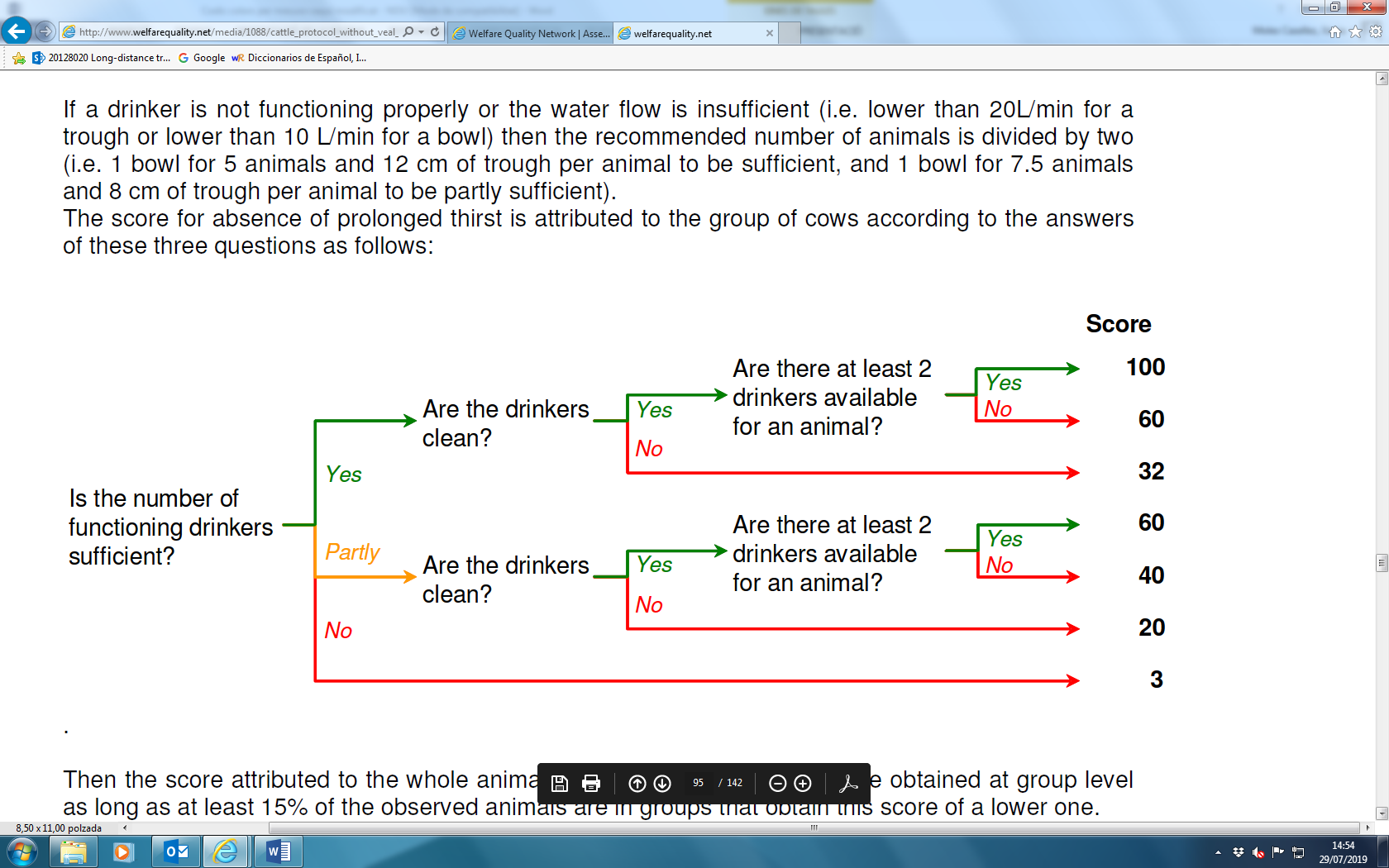 BuenalojamientoConfort en la zona de descansoTiempo para echarse≤ 5.20s5.21-5.74s5.75-6.30s> 6.30sBuenalojamientoConfort en la zona de descansoGolpeando estructuras≤ 20%21-25%26-30%> 30%BuenalojamientoConfort en la zona de descansoEchados fuera zona descanso< 3%3-3.99%4-5%>5%BuenalojamientoConfort en la zona de descansoSuperior sucio≤ 10%11-15%16-19%>19%BuenalojamientoConfort en la zona de descansoInferior sucio≤ 20%21-35%36-50%>50%BuenalojamientoConfort en la zona de descansoUbre sucia≤ 10%11-15%16-19%>19%BuenalojamientoFacilidad de movimientoColor simuladorColor simuladorColor simuladorColor simuladorColor simuladorBuena SaludAusencia de lesionesCojeras < 2.5 %2.5 – 8,10%8,11 - 30 %> 30 %Buena SaludAusencia de lesionesAlteraciones integumento< 8.75%8,75-21.25%21.26- 50%> 50%Buena SaludAusencia de enfermedadesTos< 1.501.50-2.993-5.99≥ 6Buena SaludAusencia de enfermedadesDescarga nasal< 2.502.50-4.995-9.99≥10Buena SaludAusencia de enfermedadesDescarga ocular< 1.501.50-2.993-5.99≥ 6Buena SaludAusencia de enfermedadesResp. dificultosa< 1.621.62-3.243.25-6.49≥ 6.5Buena SaludAusencia de enfermedadesDiarrea< 1.621.62-3.243.25-6.49≥ 6.5Buena SaludAusencia de enfermedadesDesc. vulvar< 1.121.13-2.242.25-4.49≥ 4.50Buena SaludAusencia de enfermedades>400.000 ccss< 4.374.37-8.748.75-17.417.5Buena SaludAusencia de enfermedadesMortalidad< 1.121.12- 2.242.25-4.49≥ 4.5Buena SaludAusencia de enfermedadesDistocia< 1.371.37- 2.742.75-4.49≥ 4.50Buena SaludAusencia de enfermedadesVacas caídas< 1.371.37- 2.742.75-4.49≥ 4.50Buena SaludAusencia de dolor producido por el manejoDemochado/descornado: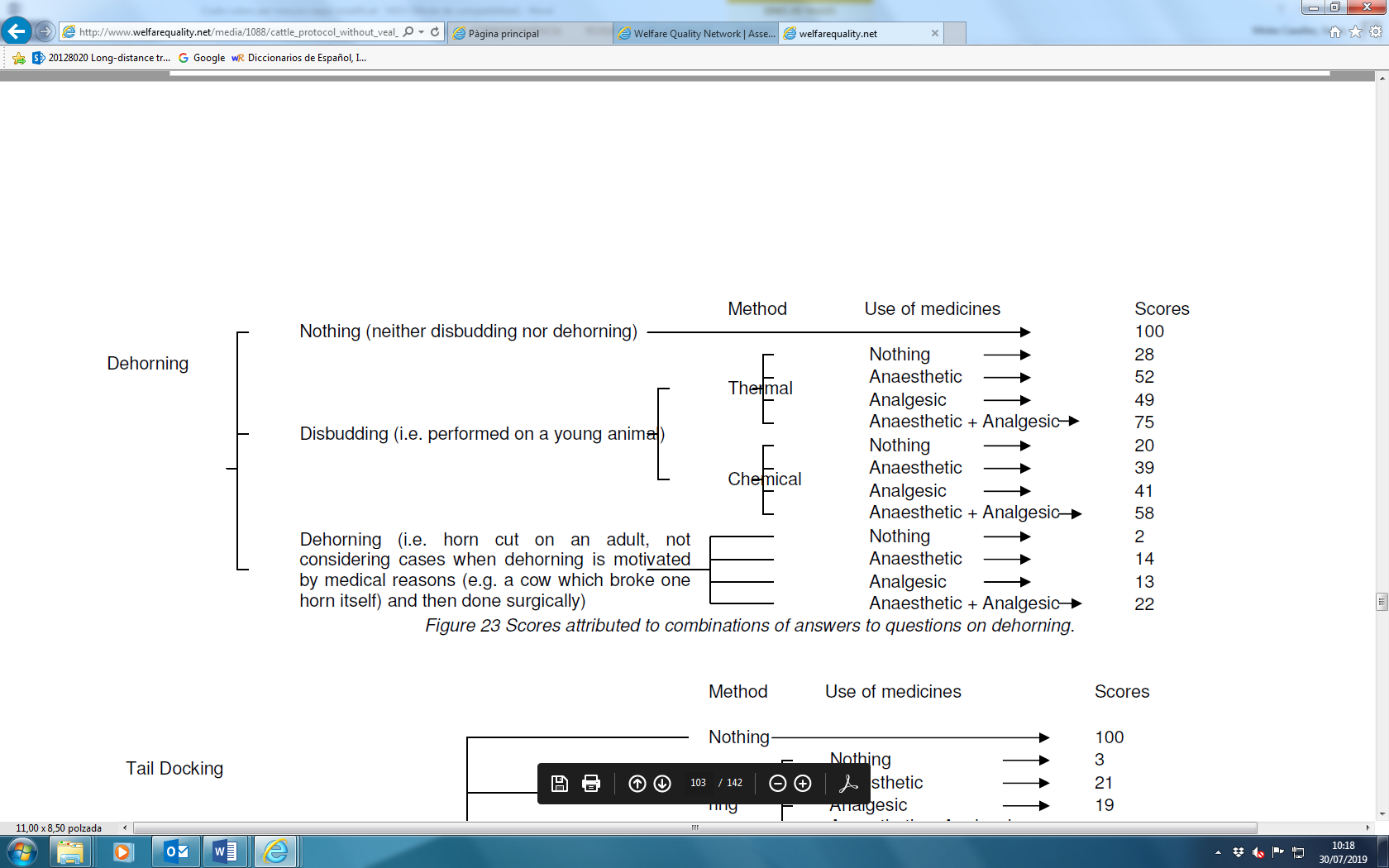 Corte de colas: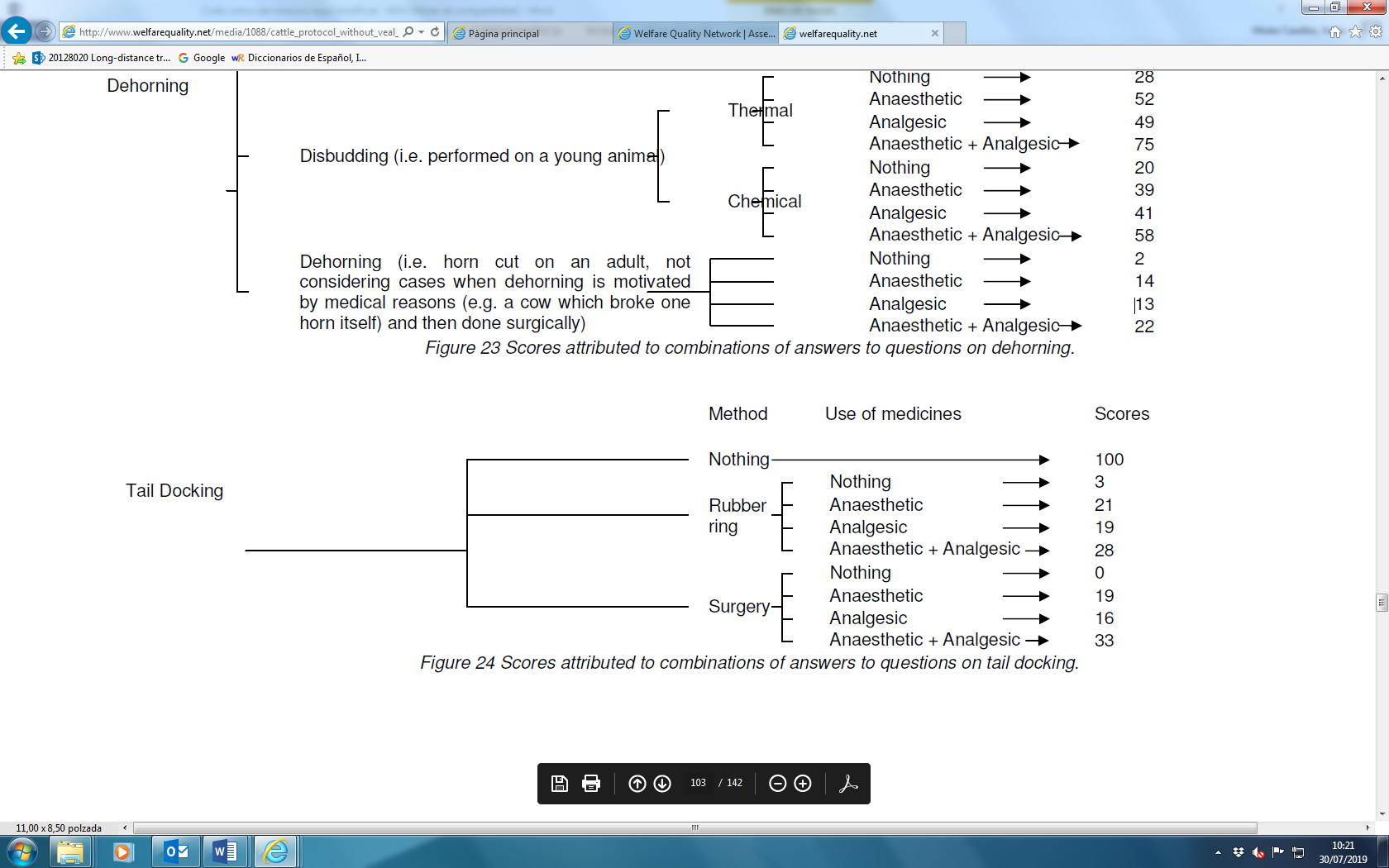 Demochado/descornado:Corte de colas:Demochado/descornado:Corte de colas:Demochado/descornado:Corte de colas:Demochado/descornado:Corte de colas:Comportamiento apropiadoComport. socialComportamientos agonísticosColor simuladorColor simuladorColor simuladorColor simuladorComportamiento apropiadoExpre. de otros comportamientosDías pasto (mínimo 6 horas/día)Color simuladorColor simuladorColor simuladorColor simuladorComportamiento apropiadoRelación H-AHARColor simuladorColor simuladorColor simuladorColor simuladorComportamiento apropiadoEstado emocionalQBAColor simuladorColor simuladorColor simuladorColor simulador